( سيرة علمية )الاسم :  انعام عزيزجاسم الحجية                                                                 موقع العمل: المعهد الطبي التقني /المنصور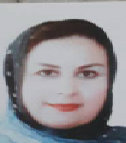 الشهادات : ماجستيراللقب العلمي: مدرسالتخصص العام : بايولووجيالتخصص الدقيق :بايوتكنولوجيالمجال البحثي : بايوتكنولوجييتحمل التدريسي والتشكيل كافة التبعات القانونية والادارية عن صحة ودقة المعلومات المثبتة في اعلاهالمواد الدراسية التي قام بتدريسها في الدراسات :(اوليه  l العليا )الدراسات الاوليةالدراسات الاوليةالدراسات العلياالدراسات العلياالمواد الدراسية التي قام بتدريسها في الدراسات :(اوليه  l العليا )1كيمياء عامةالمواد الدراسية التي قام بتدريسها في الدراسات :(اوليه  l العليا )2انسجة وتشريحالمواد الدراسية التي قام بتدريسها في الدراسات :(اوليه  l العليا )3فسلجةالمواد الدراسية التي قام بتدريسها في الدراسات :(اوليه  l العليا )4طفيلياتالمواد الدراسية التي قام بتدريسها في الدراسات :(اوليه  l العليا )المواد الدراسية التي قام بتدريسها في الدراسات :(اوليه  l العليا )عدد الاشراف على طلبة الدراسات العليادبلوم عاليماجستير دكتوراهعدد الاشراف على طلبة الدراسات العلياعدد البحوث المنشورهمحليعربي عالميعدد البحوث المنشوره4المؤلفات والكتب وبراءات الاختراعالمؤلفات والكتب وبراءات الاختراعالمؤلفات والكتب وبراءات الاختراعالمؤلفات والكتب وبراءات الاختراعالمشاركة في المؤتمرات2المشاركة في المؤتمراتالمشاركة في المؤتمراتالمشاركة في المؤتمرات